What Product or Solution does your API support?The Jio OSS Fulfilment Management System Platform (OSS FMS) is a next generation workflow orchestration, provisioning, and activation platform. This 5G Ready Fulfilment Management System comes with features such as Micro Service Based, Multi Cloud, LoB Agnostic, Open APIs, and Containers which help to create a frictionless digital service delivery by readily accelerating time to market.Overview of Certified APIResource Catalog ManagementThis API is implemented to provide information regarding all the resources belonging to the resource catalog of the product along with its management. This managerial task may happen during an ordering process or any other process part of the catalog. It takes care of the overall creation and maintenance of the resource catalog inventory by providing correct and updated information. This API proves to be a complete lifecycle management solution for the product.Architectural View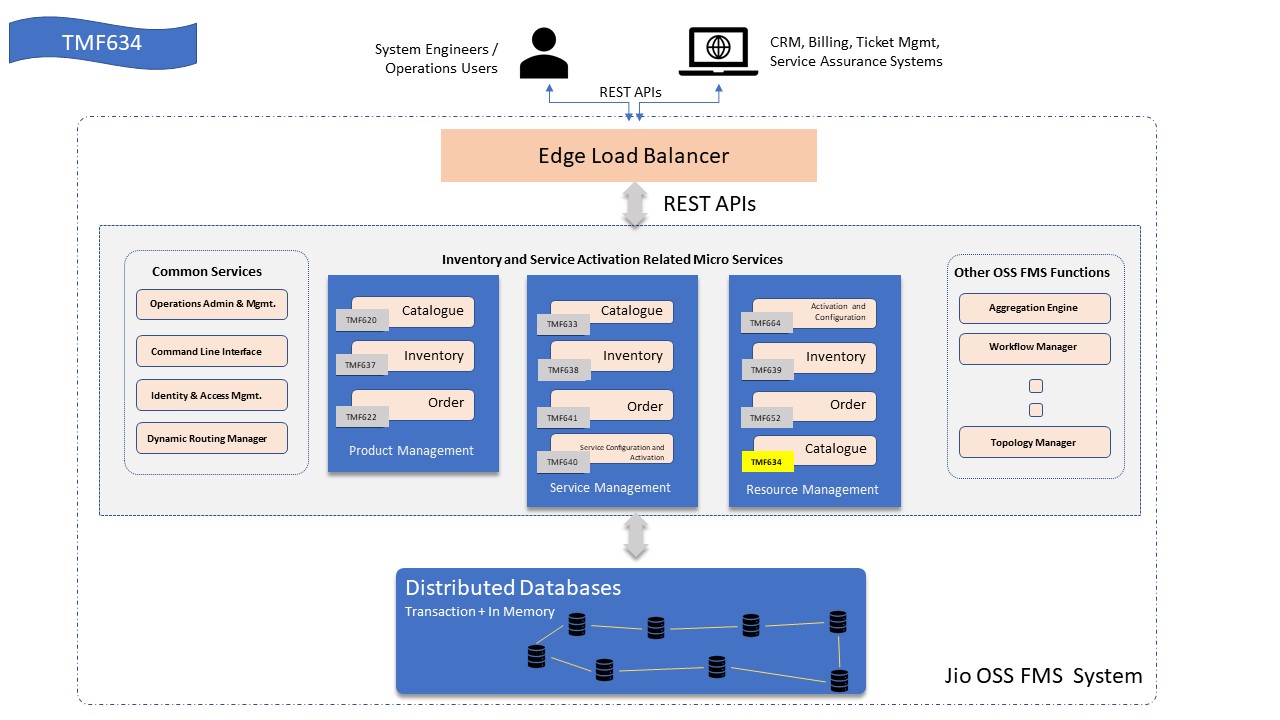 Test Results